Технологическая карта занятия1. Информация о преподавателе
2. Формирование темы занятия общеобразовательной дисциплины с профессионально-ориентированным содержанием/ интегрированным с содержанием общепрофессиональной (специальной) дисциплины
3. Общая информация по занятию4. Тематическое содержание и планируемые результаты:Перечень общих компетенций (код и наименование):Перечень профессиональных  компетенций (код и наименование):Описание основных этапов занятия5. Дополнительные источники информации:Презентации: «Актуализация знаний», «Принцип действия сверлильного станка»;Видеофильм Российской электронной школы:  «Кинематическая схема», «Условно-графическое обозначение и чтение кинематической схемы» ФИО преподавателя (-ей)Колганова Марина ВладимировнаОбщеобразовательная дисциплинаОбщепрофессиональная/специальная дисциплина (если есть интеграция)Наименование дисциплиныОД.01 ФизикаМДК.01.01 Технология изготовления столярных изделий. Технология столярно-монтажных работ,ОП.07 Строительная графикаНаименование разделаРаздел. МеханикаМДК.01.01 Раздел 1.3. Основные деревообрабатывающие станкиОП.07 Раздел Чертежи по профессииНаименование темыТема: КинематикаМДК.01.01  Тема: Сверлильно-пазовальные станки: виды, устройство, принцип действия, назначение;ОП.07  Тема: Условно-графическое изображение машин и механизмовТема занятияЧтение кинематической схемы сверлильного станкаЧтение кинематической схемы сверлильного станкаФГОС СПО (в формате 08.01.24)Мастер столярно-плотничных, паркетных и стекольных работТип занятий и форма проведения (возможен выбор нескольких вариантов)Систематизация и обобщение способов действияКомбинированное занятиеУровень изучения2 – репродуктивный (выполнение деятельности по образцу, инструкции или под руководством);Адаптация для студентов с ОВЗАдаптивная программа 08.01.24 для студентов:- нарушения слуха;- иные нарушения.Учебник, информационные источники- Технология плотничных, столярных, стекольных и паркетных работ. Практикум: учеб. пособие для нач. проф. образования/ И.А. Ивилян, М.И. Кидалова – М.: Издательский центр «Академия»,. 2020 – 256 с.;- Деревообрабатывающие станки: Учебник для нач. проф. образования/ В.И. Коротков – 2-е изд., стер. – М.: Издательский центр «Академия», 2022. – 304 с.;- Инженерная графика: учебник для студентов учреждений сред. проф. образования/ С.Н. Муравьев, Ф.И. Пуйческу, Н.А. Чванова; под ред. С.Н. Муравьева – 4-е изд. Стер. – М.: Издательский центр «Академия» -320 с.Ключевые словаПринцип действия сверлильного станка. Кинематика, схема, кинематическая схема, условно-графическое изображение элементов  механизмов, спецификация.Базовые понятияТехнологическая машина, механизм. Устройство сверлильного станка: электродвигатель, исполнительный механизм, передаточный механизм (шпиндель, патрон, речная, ременная, зубчатая, винтовая передача).Краткое описаниеНа уроке  изучим понятие  кинематическая схема, обозначение элементов механизмов на кинематической схеме и термины содержания кинематических схем. Рассмотрим практическую работу по чтению кинематических схем машин и механизмов, которая,  поможет обучающимся научиться анализировать и понимать принципы работы механизмов. Урок поможет обучающимся развить навыки работы с кинематическими схемами и понимание их важности в машиностроении и других отраслях промышленности.ОК 01Выбирать способы решения задач профессиональной деятельности применительно к различным контекстамОК 02Использовать современные средства поиска, анализа и интерпретации информации, и информационные технологии для выполнения задач профессиональной деятельностиОК 02Использовать современные средства поиска, анализа и интерпретации информации, и информационные технологии для выполнения задач профессиональной деятельностиОК 03Планировать и реализовывать собственное профессиональное и личностное развитие, предпринимательскую деятельность в профессиональной сфере, использовать знания по финансовой грамотности в различных жизненных ситуациях.ОК 03Планировать и реализовывать собственное профессиональное и личностное развитие, предпринимательскую деятельность в профессиональной сфере, использовать знания по финансовой грамотности в различных жизненных ситуациях.ОК 04Эффективно взаимодействовать и работать в коллективе и командеОК 04Эффективно взаимодействовать и работать в коллективе и командеОК 05Осуществлять устную и письменную коммуникацию на государственном языке Российской Федерации с учетом особенностей социального и культурного контекстаОК 05Осуществлять устную и письменную коммуникацию на государственном языке Российской Федерации с учетом особенностей социального и культурного контекстаОК 05Осуществлять устную и письменную коммуникацию на государственном языке Российской Федерации с учетом особенностей социального и культурного контекстаПК.1.1Организовывать рабочее место в соответствии с требованиями охраны труда и техники безопасности.ПК.1.2Выполнять подготовительные работыПК.1.3Изготавливать простые столярные тяги и заготовки столярных изделийПК.1.4Изготавливать столярные изделия различной сложности из предусмотренного техническим заданием материала, в соответствии с установленной нормой расхода, чертежом и требованиями к качествуЭтапы занятия, продолжительность в мин.Деятельность преподавателяДеятельность студентовПланируемые образовательные результатыТипы оценочных мероприятийДидактические материалы МТО (на каждом этапе!)1234561. Организационный этап занятия1. Организационный этап занятия1. Организационный этап занятия1. Организационный этап занятия1. Организационный этап занятия1. Организационный этап занятияОпрос, проверка знаний по дисциплинам с профессиональной направленностьюНастрой на работу, создание благоприятной атмосферы. Приветствие обучающихся, проверка готовности к совместной деятельности. Проверка наличия по журналу, назначение дежурныхНастраиваются на активную и продуктивную работуУбедиться, что материал,  раннее проведенного занятия ребята усвоили.Подготовить обучающихся к восприятию нового материала- презентация, тестовое задание.Приложение 1.Актуализация опорных знаний10 мин.Чтобы узнать,  что то новое,  необходимо повторить уже изученный материал.Организует повторение, обратную связь.Убеждается в точности ответов; создает ситуацию успехаОбучающиеся используя знания предыдущих уроков,  отвечают на поставленные вопросы (с одновременной проверкой)Убедиться, что обучающиеся усвоили - Устройство и назначение сверлильного станка по деревуФронтальный опрос- презентация, тестовое задание.Приложение 1.2. Основной этап занятия2. Основной этап занятия2. Основной этап занятия2. Основной этап занятия2. Основной этап занятия2. Основной этап занятияОсвоение нового материала, 15 мин.Актуализируем наши знания, чтобы урок был результативным.Цитата: «Технические изобретения – это как головоломки, в которых надо разобраться. А схема движения тел, без учета причин его возникновения – это наши инструкции для решения этой головоломки». О чем эта цитата? Учитель помогает сформулировать цельОбучающиеся  называют проблему:  (в цитате говорится о машинах и механизмах, кинематических схемах). Тема нашего урока – «Принцип действия сверлильного станка. Чтение кинематической схемы».Сформировать навыки практико-ориентированной деятельности. Анализ и осмысление полученной информации. Уметь самостоятельно ставить цели и находить ответы на основе соотнесения того, что уже известно и усвоено и того, что еще предстоит сделать. Развивать умения извлекать нужную информацию и применять ее в своей работе.Устные ответы на вопросы. Беседа по темам:-кинематика;- условно-графические изображения элементов кинематических схем- видеоролик РЭШПриложение 2.Применение изученного материала, 10 мин.Организует самостоятельную работу обучающихся. Помогает сформулировать новые понятия. Подводит  обучающихся к планированию дальнейших действий, к активной мыслительной деятельности, принятию и удержанию учебной задачи. Обращает внимание на оформление работыРабота с карточкой заданием. Выполняют чертеж кинематической схемы сверлильного станка, заполняют спецификацию элементов станка, передающих движениеВыполнение практического задания. Формирование навыков аккуратного выполнения работыАнализируют текстовую и графическую информацию. Выполняют чертеж кинематической схемы сверлильного станка, заполняют спецификацию элементов станка, передающих движение по правилам изображения УГО кинематических схемСамостоятельная практическая  работа- карточка заданиеПриложение 3.ПРАКТИЧЕСКАЯ  РАБОТАТема: Чтение кинематической схемы сверлильного станкаЦели выполнения практической работы:- освоить порядок чтения и выполнения чертежа кинематической схемы;- научиться читать и выполнять чертеж кинематической схемы;- составлять спецификацию элементов кинематической схемы.Задание:1. Ознакомиться с порядком чтения и выполнения чертежа кинематической схемы, посмотрев видеоурок;2. Выполните чертеж кинематической схемы сверлильного станка, используя условные обозначения элементов кинематических схем.4. Составьте спецификацию УГО элементов кинематической схемы сверлильного станка, определив название всех элементов.Заполните таблицу спецификации:3. Заключительный этап занятия3. Заключительный этап занятия3. Заключительный этап занятия3. Заключительный этап занятия3. Заключительный этап занятия3. Заключительный этап занятияДиагностика, 5 мин.Завершение работы. Анализ работы группы. Подведение итогов работы и обсуждение его важности для развития технических навыков и понимания принципов работы механизмовПроверяют правильность выполнения работы(у соседа)Формирование профессиональных компетенций. Результаты выполнения сверяют с эталоном (слайд)Взаимопроверка в парах, подсчитывают количество правильных и неправильных ответов- презентация (слайд с ответами)Приложение 4.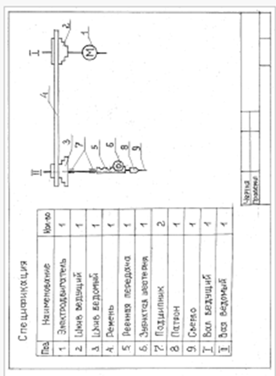 Подведение итогов, домашнее задание, 
5 мин.Выставляет оценки в журнал;выдает домашнее заданиеСлушаю, фиксируют домашнее заданиеЗакрепление теоретического и практического навыкаФронтальный опросКарточка задание. Составить кинематическую схему и спецификацию устройстваПриложение 5.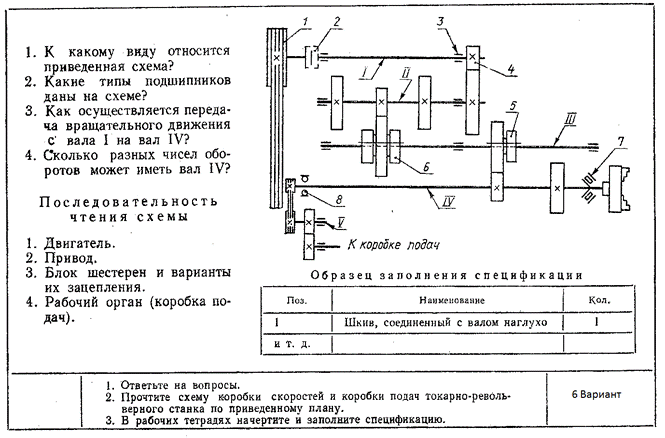 Рефлексия….Приклейте к своей работе цветной кружок:зеленый – все понятно;желтый – есть сложности в восприятии;красный – тяжело и непонятноВыполняютОсуществление самоконтроля, анализа собственной деятельностиСамостоятельная работаЦветовые квадраты (зеленый, желтый, красный)